OM SRI MANJUNATHAYA NAMAHAS.D.M.INSTITUTE OF AYURVEDA & HOSPITALAnchepalya, Kumbalgodu Post, Banglore-74-----------------------------------------------------------------------------------------------------------------------------------------STREE SOUKHYAM-WOMEN WELLNESS CAMPOn account of International Women’s Day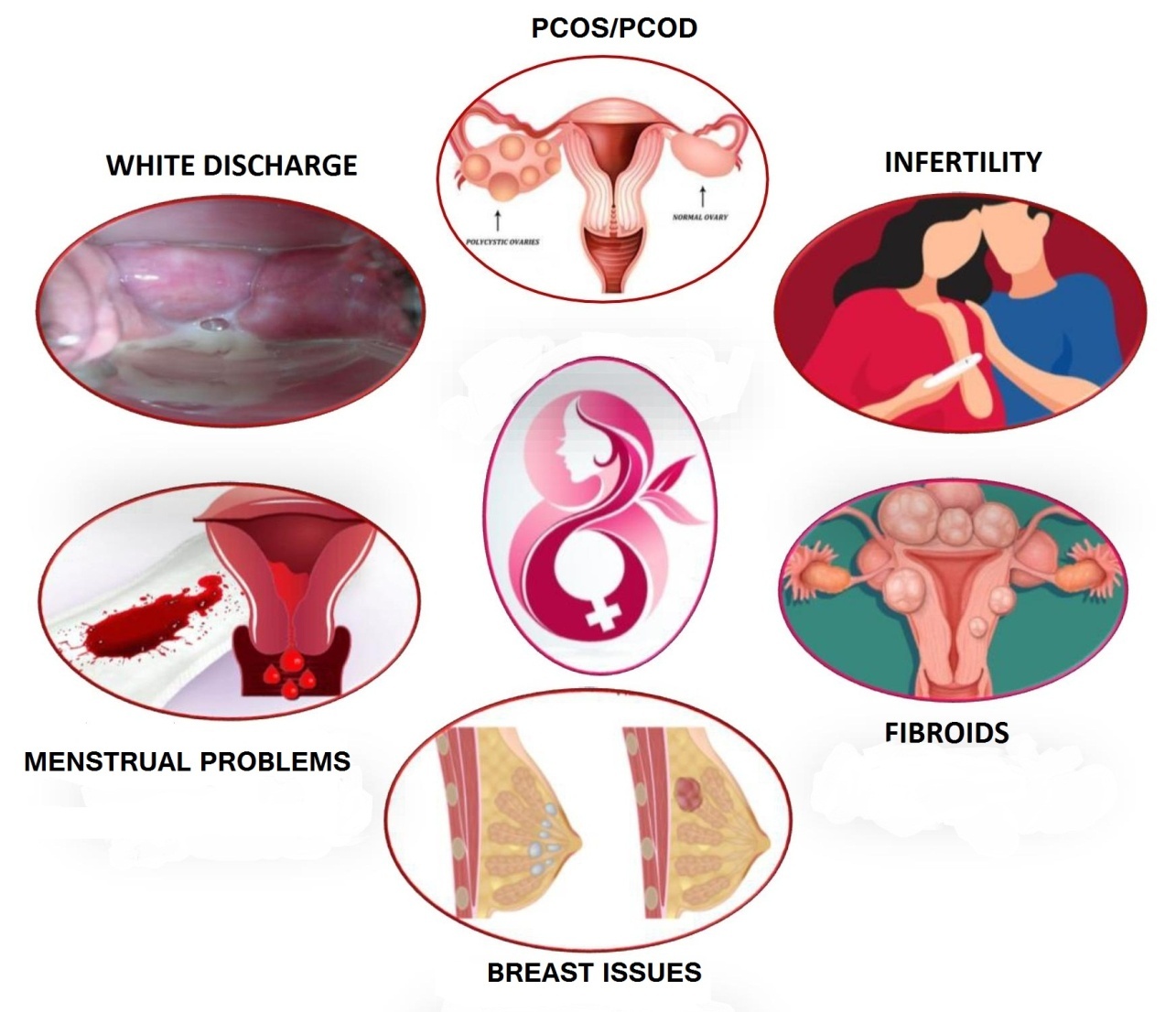 Expertise Consultation and Treatment for all your Gynecological DisordersDate:- 1st march to 15th March 2021 (On all days of the week)Timings: 9.30 A.M to 5.30 P.MVenue:- SDM Ayurveda Hospital, Anchepalya, Mysore road &                 SDM Ayurveda Hospital Nagadevanahalli Kenchanapura Cross.-----------------------------------------------------------------------------------------------------------------------------------------For Further Details Contact-                                   Chief Medical Officer      +919741897124                                               Dr.Jagadeesh.K      -----------------------------------------------------------------------------------------------------------------------------------------